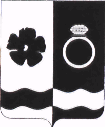 СОВЕТ ПРИВОЛЖСКОГО МУНИЦИПАЛЬНОГО РАЙОНАРЕШЕНИЕг. ПриволжскО передаче из муниципальной собственности Приволжского муниципального района в муниципальную собственность Приволжского городского поселения наружного газопровода среднего давления, расположенного по адресу: Ивановская область, Приволжский район, г. Приволжск, ул. Волгореченская, д.1.Руководствуясь Гражданским кодексом Российской Федерации, Земельным кодексом Российской Федерации, Федеральным законом от 06.10.2003 № 131-ФЗ «Об общих принципах организации местного самоуправления в Российской Федерации», на основании Устава Приволжского муниципального района, в соответствии с Положением о порядке управления и распоряжения муниципальной собственностью Приволжского муниципального района, утвержденным решением Совета Приволжского муниципального района от 22.11.2011 №119, и в целях более эффективного использования муниципального имущества, Совет Приволжского муниципального района РЕШИЛ:. Передать из муниципальной собственности Приволжского муниципального района в муниципальную собственность Приволжского городского поселения следующее недвижимое имущество:- сооружение газохимического комплекса: наружный газопровод среднего давления, протяженностью 211 м, с кадастровым номером 37:13:010706:1135, год завершения строительства - 1982, расположенное по адресу: Ивановская область, Приволжский район, г. Приволжск, ул. Волгореченская, д.1.2. Администрации Приволжского муниципального района оформить акт приема-передачи, вышеуказанного недвижимого имущества, в соответствии с действующим законодательном.3. Право собственности на передаваемое имущество возникает с момента подписания передаточного акта.4. Настоящее решение вступает в силу со дня официального опубликования в информационном бюллетене «Вестник Совета и администрации Приволжского муниципального района».Председатель Совета Приволжского муниципального района                                                                  С.И.ЛесныхГлава Приволжского муниципального района                                                         И.В. МельниковаЛист согласованияпроекта решения Совета Приволжского муниципального районаПроект решения вносит Комитет по управлению муниципальным имуществом(наименование структурного подразделения Администрации или учреждения)Список рассылки от«29»092022 №62Дата внесения проектаДолжность лица, внесшего проект ФИО должностного лица, внесшего проектПодпись о согласовании проекта или Замечания к проектуГлавный специалист КУМИЯблокова О.А.Председатель КУМИМелешенко Н.Ф.СогласованоСогласованоСогласованоСогласованоНачальник юридического отделаСкачкова Н.Н.КоличествоэкземпляровНаименование структурного подразделения Администрации или учрежденияФИОадресата1Комитет по управлению муниципальным имуществомМелешенко Н.Ф.1Администрация Приволжского муниципального районаКуликова Н.И.